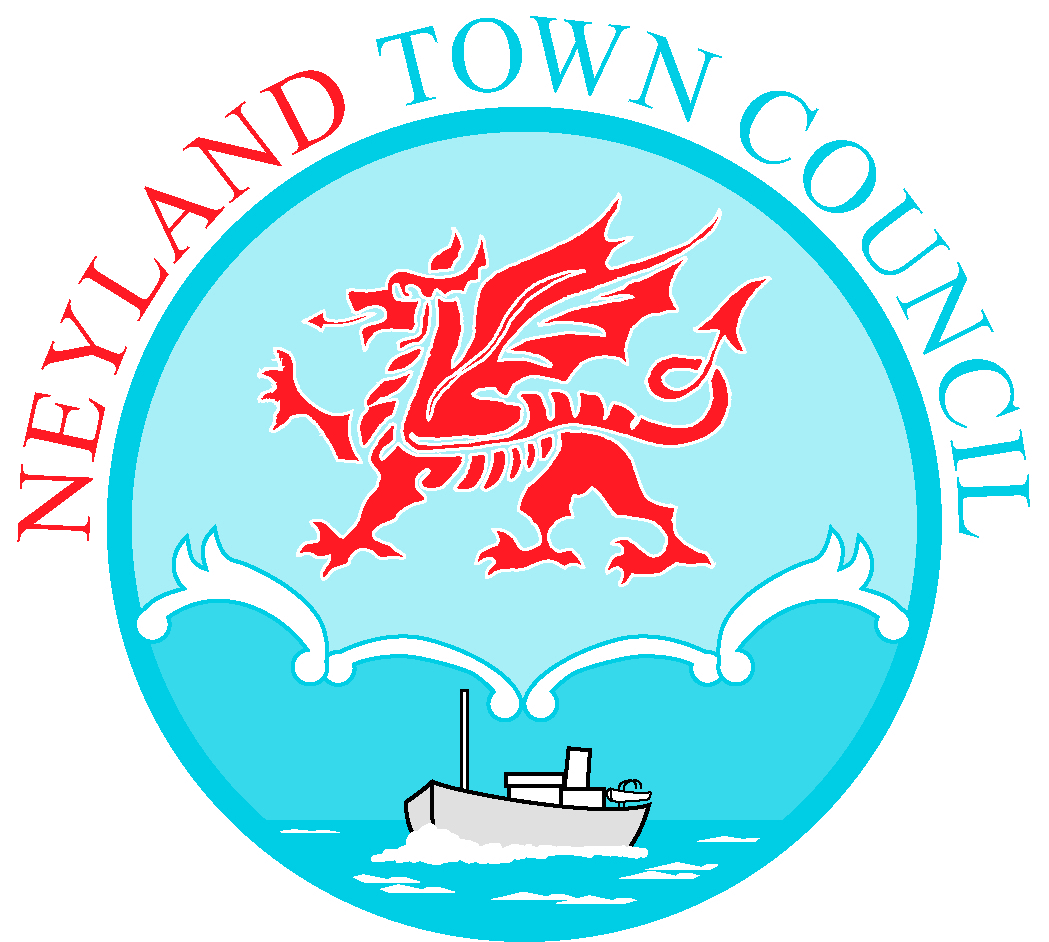 30th August, 2022.TO:  All Members of Neyland Town CouncilDear Councillor,You are hereby summoned to attend a meeting of Neyland Town Council to be held on Monday 5th September, 2022,  at 7.00pm at Neyland Community Hub.  Please contact me for a link should you wish to attend virtually.Yours sincerelyVanessa Walker - Town Clerk/Financial OfficerAGENDATo appoint a Chair for this meeting. To receive apologies for absence.To welcome and formally co-opt two new Town Councillors onto the Town Council.To discuss the process of co-opting another Town Councillor.To welcome C Cllr. Josh Beynon to give update on the recent Pembrokeshire Pride event.To receive Declaration of Interest from Members regarding the business to be transacted.Representation by public (limited to 15 minutes) To approve the Minutes of the meeting held on 2nd August, 2022 – enclosed.To consider Matters Arising from the minutes of the meeting of 2nd August, 2022.To receive the Minutes of the Planning Meeting held on the 22nd August – enclosed.To set up and confirm Committees.To appoint two representatives for One Voice Wales Area Committee Meetings.To receive update on Neyland & Johnston Surgery. To receive update on the land transfer to Neyland Athletics Club.To consider quotations for Safer Surfacing safety matting for the Playpark – enclosed.To consider Cllr. P Hay’s recommendations arising out of the Annual Inspection Reports for the Playpark and the Skatepark – enclosed.To discuss re-engagement with the Sanguinet Twinning Committee.Chair’s Announcements.To discuss how personal contact details for all Town Councillors are advertised.To discuss suggestions for community benefit projects that could be paid for by the Wear Point turbine (JLEN).To receive a Notice of Motion on the “Cost of Living Crisis* - Cllr. A Lye – enclosed.To consider quotations for purchase and planting of lavender in the Sportsway flowerbed – enclosed.To consider the installation of the Town Clock on Bethesda Chapel.To receive monthly Financial Report and and details of transactions for approval and payment.To discuss problems with boy racers – Cllr. R Riggs.Town Clerk’s report.Outstanding items from former Minutes not yet actioned – deferred to next meeting.Exchange of Information at discretion of Chair.Date of next meeting.